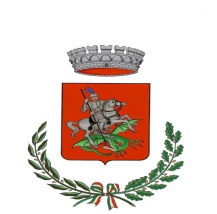 COMUNE DI RIPIProvincia di Frosinone                        						 Al Comune di Ripi pec: protocollo.ripi@pec.it OGGETTO: Danni da eventi atmosferici del giorno 8 settembre 2022 Da inviare entro il 03.10.2022 alle ore 10.00 Il/la sottoscritto/a _________________________________ Nato/a _________________ (___) Il ___/___/_______ C.F. ________________________ Residente a _______________________________ in via ______________________ n.____ Tel. __________________ e-mail/pec _____________________ in qualità di ☐proprietario ☐titolare ☐rappresentante legale dell’immobile/dell’azienda agricola/attività produttiva  ____________________________________________ P.IVA/C.F. _______________________con sede in ___________________ (FR) in via ______________________ n. ____ DENUNCIAChe in data 08 settembre 2022 ha subito danni causati dall’evento meteorologico calamitoso verificatosi nel territorio di RIPI, come descritto di seguito: LUOGO DELL’EVENTO (via, piazza, n. civico): _______________________________________________________________________________________________________________________________________________________________ IMMOBILE O BENE COLPITO DALL’EVENTO ________________________________________________________________________________________________________________________________________________________________ DESCRIZIONE DELL’EVENTO ________________________________________________________________________________ ________________________________________________________________________________ DESCRIZIONE E QUANTIFICAZIONE PRESUNTA DEI DANNI SUBITI ________________________________________________________________________________________________________________________________________________________________ PRESENZA O MENO DI PERSONE FERITE ________________________________________________________________________________________________________________________________________________________________ EVENTUALI FORZE DELL’ORDINE E/O ALTRI CORPI O GRUPPI INTERVENUTI ________________________________________________________________________________________________________________________________________________________________ ASSICURAZIONE (indicare se l’immobile o il bene è coperto interamente oin parte da assicurazione) ________________________________________________________________________________________________________________________________________________________________ ALLEGATI  Documentazione fotografica  Copia documento identità del denunciante. Ai sensi degli Articoli 46 e 47 del D.P.R. 28 dicembre 2000, n.445 e, quindi, consapevole delle responsabilità di ordine amministrativo, civile e penale in caso di dichiarazioni mendaci, ai sensi dell’Articolo 76 del medesimo Decreto del Presidente della Repubblica: DICHIARA Che quanto sopra dichiarato corrisponde a verità. In fede, RIPI, ____/____/________ 									